Heart & Soul Heritage Day Waiver to participate in Heritage Day Activities I know that participating in outdoor activities (walking, hiking, cycling) are potentially hazardous activities, which could cause injury or death. I will not enter and participate unless I am medically able and properly trained, and by my signature, I certify that I am medically able to perform this activity/event, and am in good health, and I am properly trained. I agree to abide by any decision of the tour guide in any aspect of my participation in this event, including the right of the guide to end the tour for whatever reason. I assume all risks associated with this event, including but not limited to: falls, contact with other participants on the tour, the effects of the weather, including high heat and/or humidity and rain, traffic and the conditions of the road and trail, all such risks being known and appreciated by me. Having read this waiver and knowing these facts and inconsideration of your accepting my entry, I, for myself and anyone entitled to act on my behalf, waive and release the Greater Carlisle Heart & Soul Project, the Greater Carlisle Project, Cumberland County Historical Society, the boroughs and townships in Greater Carlisle and  all event sponsors, their representatives and successors from all claims or liabilities of any kind arising out of my participation in this event, even though that liability may arise out of negligence or carelessness on the part of the persons named in this waiver.  I grant permission to all of the foregoing to use my photographs, motion pictures, recordings or any other record of this event for any legitimate purpose.Signature:
Date:Parent’s Signature if under 18 years:
Date: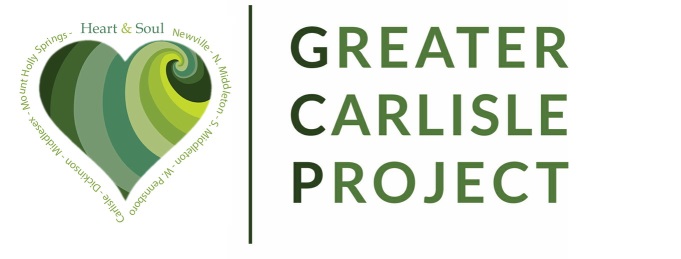 